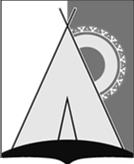 АДМИНИСТРАЦИЯ СЕЛЬСКОЕ  ПОСЕЛЕНИЕ  РУССКИНСКАЯСургутского районаХанты-Мансийского автономного округа - ЮгрыПОСТАНОВЛЕНИЕ«  31  »   июля     2019  года		                                                            №  128 д. РусскинскаяОб утверждении порядка и методики планирования бюджетных ассигнованийВ соответствии со  статьей 174.2 Бюджетного кодекса РФ:1.Утвердить Порядок планирования бюджетных ассигнований бюджета городского поселения Федоровский согласно приложению 1 к настоящему постановлению.2. Методику планирования бюджетных ассигнований бюджета городского поселения Федоровский согласно приложению 2 к настоящему постановлению.3. Руководителям казенных учреждений сельского поселения Русскинская, осуществлять планирование бюджетных ассигнований в соответствии с Порядком согласно приложению 1.4. Настоящее постановление вступает в силу со дня его подписания.5. Контроль за выполнением постановления возложить на бухгалтера.Исполняющий полномочия главысельского поселения Русскинская                                                М.В. Маринина Приложение 1  к постановлениюадминистрации сельского поселения Русскинскаяот 31.07.2017 № 128ПОРЯДОКпланирования бюджетных ассигнований бюджета сельского поселения Русскинская1. Настоящий Порядок планирования бюджетных ассигнований бюджета городского поселения Федоровский (далее – Порядок) разработан в соответствии со статьей 174.2 Бюджетного кодекса Российской Федерации и определяет порядок планирования бюджетных ассигнований бюджета сельского поселения Русскинская (далее - бюджет поселения) на очередной финансовый год и на плановый период (далее – бюджетные ассигнования).2. В целях применения настоящего Порядка:1) бюджетные ассигнования группируются по видам в соответствии с Перечнем бюджетных ассигнований с учетом статьи 69 Бюджетного кодекса Российской Федерации и рассчитываются с учетом положений статей 69.1, 69.2, 70, 74.1, 78, 78.1, 79, 80 Бюджетного кодекса Российской Федерации;2) под непосредственным результатом использования бюджетных ассигнований (непосредственным результатом деятельности субъекта бюджетного планирования) понимается количественная характеристика оказанных для третьей стороны муниципальных услуг (выполненных работ) и выполненных муниципальных функций в процессе осуществления деятельности главного распорядителя средств бюджета поселения, обусловленная объемом и структурой предусмотренных главному распорядителю средств бюджета поселения бюджетных ассигнований и незначительным воздействием внешних факторов;3) правовыми основаниями возникновения действующих расходных обязательств сельского поселения Русскинская (далее - поселение), на исполнение которых планируется направить бюджетные ассигнования, являются муниципальные правовые акты органов местного самоуправления поселения, договоры (соглашения), являющиеся в соответствии со статьей 86 Бюджетного кодекса Российской Федерации основаниями для возникновения расходных обязательств, не предлагаемые (не планируемые) к изменению в текущем финансовом году, очередном финансовом году и плановом периоде, к признанию утратившими силу либо к изменению с увеличением объема бюджетных ассигнований, предусмотренного на исполнение соответствующих обязательств в текущем финансовом году;4) правовыми основаниями изменения действующих расходных обязательств поселения, на исполнение которых планируется направить бюджетные ассигнования, являются муниципальные правовые акты органов местного самоуправления поселения, договоры (соглашения), являющиеся в соответствии со статьей 86 Бюджетного кодекса Российской Федерации основаниями для возникновения расходных обязательств поселения, предлагаемые (планируемые) к изменению в текущем финансовом году, очередном финансовом году и плановом периоде, к принятию либо к изменению с увеличением объема бюджетных ассигнований, предусмотренного на исполнение соответствующих обязательств в текущем финансовом году;5)  правовыми основаниями возникновения принимаемых расходных обязательств  поселения, на исполнение которых планируется направить бюджетные ассигнования, являются муниципальные правовые акты органов местного самоуправления поселения, договоры (соглашения), являющиеся в соответствии со статьей 86 Бюджетного кодекса Российской Федерации основаниями для возникновения расходных обязательств поселения, предлагаемые (планируемые) к принятию в текущем финансовом году, очередном финансовом году и плановом периоде;6) получатели бюджетных средств поселения - казенные учреждения поселения, отраслевые (функциональные) органы администрации поселения.3. Планирование бюджетных ассигнований осуществляется раздельно по бюджетным ассигнованиям на исполнение действующих и принимаемых обязательств на основе принципа приоритетности исполнения действующих обязательств с использованием реестра расходных обязательств поселения, с учетом муниципального задания на очередной финансовый год и плановый период, а также его выполнения в текущем финансовом году.4. В процессе планирования бюджетных ассигнований получатели бюджетных средств поселения осуществляют расчеты бюджетных ассигнований и разрабатывают обоснования потребности в бюджетных ассигнованиях на исполнение действующих и принимаемых обязательств согласно приложению к настоящему Порядку.5. В обоснования бюджетных ассигнований на очередной финансовый год и плановый период включаются:а) правовые основания возникновения расходных обязательств, на исполнение которых планируется направить бюджетные ассигнования;б) объем бюджетных ассигнований, необходимый для исполнения действующих расходных обязательств;в) объем бюджетных ассигнований, необходимый для исполнения принимаемых расходных обязательств;г) пояснительная записка.6. Планирование бюджетных ассигнований бюджета поселения осуществляется в сроки, установленные порядком составления проекта бюджета поселения на очередной финансовый год и на плановый период.7. Отдельные особенности планирования бюджетных ассигнований бюджета поселения на очередной финансовый год и форма представления получателями бюджетных средств поселения рассчитанных бюджетных ассигнований на очередной финансовый год доводится до них финансово-экономическим управлением администрации поселения.8. Свод бюджетных проектировок на очередной финансовый год и на плановый период осуществляется финансово-экономическим управлением администрации поселения на основе расчетов, предоставленных получателями бюджетных средств поселения.9. Финансово-экономическое управление администрации поселения вправе запрашивать у получателей бюджетных средств поселения дополнительную информацию, необходимую для формирования бюджета поселения на очередной финансовый год и на плановый период.Приложение к Порядкупланирования бюджетных ассигнованийОБОСНОВАНИЕ ПОТРЕБНОСТИ В  БЮДЖЕТНЫХ АССИГНОВАНИЯХ НА ИСПОЛНЕНИЕ ДЕЙСТВУЮЩИХ И ПРИНИМАЕМЫХ РАСХОДНЫХ ОБЯЗАТЕЛЬСТВ НА ОЧЕРЕДНОЙ ГОД И НА ПЛАНОВЫЙ ПЕРИОД1.Наименование бюджетного ассигнования: ___________________________________________________________________________________2. Правовые основания возникновения расходных обязательств.Объем бюджетных ассигнований на исполнение действующих и принимаемых расходных обязательств.3. Пояснительная записка.________________________________________________________________________________________________________________________________________________________________________________________________________________________________________________________________________________________________________________________________________________________________________________________________Руководитель учреждения или заместитель главы поселения:Исполнитель:Приложение 2  к постановлениюадминистрации сельского поселения Русскинскаяот 31.07.2019 № 128МЕТОДИКАпланирования бюджетных ассигнований  бюджета сельского поселения Русскинская1. Целью настоящей Методики планирования бюджетных ассигнований бюджета сельского поселения Русскинская (далее - поселение) на очередной финансовый год и на плановый период (далее – Методика) является создание единой методической базы расчета расходов бюджета сельского поселения Русскинская (далее - бюджет поселения) по действующим и принимаемым обязательствам. 2. За базовый период по действующим обязательствам принимаются суммы кассового исполнения за 1 полугодие текущего года, состав и (или) объем которых не предполагается к изменению в очередном финансовом году, доведенные до годовых сумм без учета ассигнований, предусмотренных на реализацию муниципальных программ.  Объемы бюджетных ассигнований, предусмотренных для реализации муниципальных программ, включаются в расчет бюджетных ассигнований отраслевыми (функциональными) органами администрации поселения на очередной финансовый год и на плановый период после согласования с заместителем главы поселения, курирующим направление, соответствующее данной программе. 3. Объемы бюджетных ассигнований главных распорядителей средств бюджета поселения по действующим обязательствам подлежат обязательной корректировке в сторону уменьшения на сумму расходов, производимых в соответствии с решениями разового характера, принимаемых в ходе формирования и исполнения бюджета, о финансировании из бюджета поселения или расходов по реализации решений, срок действия которых ограничен текущим финансовым годом, на погашение кредиторской задолженности прошлых лет.4. Коэффициенты индексации по отдельным кодам классификации рассчитываются на основе параметров формирования федерального и окружного бюджетов и прогноза социально-экономического развития поселения на соответствующий период и доводятся до главных распорядителей средств бюджета поселения финансово-экономическим управлением администрации поселения.5. Планирование бюджетных ассигнований на финансирование действующих и принимаемых обязательств по реализации переданных полномочий муниципального образования Сургутский район осуществляется в пределах прогнозируемого главными администраторами доходов  бюджета поселения объема поступлений  из  бюджета Сургутского района в очередном финансовом году и плановом периоде, предусмотренных решением  Думы Сургутского района о бюджете Сургутского района, соглашениями муниципального образования Сургутский район с муниципальным образованием сельское поселение Русскинская.6. Планирование бюджетных ассигнований, частично или полностью формируемых за счет поступления  иных межбюджетных трансфертов из бюджета Сургутского района, осуществляется в пределах прогнозируемого главными администраторами доходов  бюджета поселения объема поступления иных межбюджетных трансфертов из бюджета Сургутского района в очередном финансовом году и плановом периоде и планируемого софинансирования соответствующих расходов из бюджета поселения в объеме, не менее минимального уровня – если требование к минимальному уровню софинансирования установлено условиями предоставления иных межбюджетных трансфертов.  7. При определении объема бюджетных ассигнований на исполнение расходных обязательств применяются следующие методы:1) нормативный метод;2) метод индексации;3) плановый метод;4) иные методы.8. Для целей настоящей Методики используются следующие понятия:1) под нормативным методом расчета бюджетных ассигнований понимается расчет объема бюджетных ассигнований на основе нормативов, утвержденных в соответствующих нормативных правовых актах;2) под методом индексации расчета бюджетных ассигнований понимается расчет объема бюджетных ассигнований путем индексации на уровень инфляции (иной коэффициент) объема бюджетных ассигнований текущего финансового года;3) под плановым методом расчета бюджетных ассигнований понимается установление объема бюджетных ассигнований в соответствии с показателями, указанными в муниципальном правовом акте поселения;4) под иным методом расчета бюджетных ассигнований понимается расчет объема бюджетных ассигнований методом, отличным от нормативного метода, метода индексации и планового метода.9. Особенности планирования бюджетных ассигнований9.1. Объемы бюджетных ассигнований:- на оплату труда работников казенных учреждений, заработную плату работников, замещающих должности, не являющиеся должностями муниципальной службы;- на командировочные и иные выплаты в соответствии с трудовыми договорами (служебными контрактами, контрактами), законодательством Российской Федерации и муниципальными правовыми актами поселения;- на оплату поставок товаров, выполнения работ, оказания услуг для муниципальных нужд, а также объемы бюджетных ассигнований на закупку товаров, работ и услуг для муниципальных нужд (за исключением бюджетных ассигнований для обеспечения выполнения функций казенного учреждения) в целях оказания муниципальных услуг физическим и юридическим лицам;- на уплату налогов, сборов и иных обязательных платежей в бюджетную систему Российской Федерациирассчитываются методом индексации по формуле: БА(ог) = База БА(тг)*K(ог),БА(1гпп) = База БА(1гпп)*K(1гпп),БА(2гпп) = База БА(2гпп)*K(2гпп), гдеБА(ог) - объем ассигнований в очередном финансовом году,БА(1гпп), БА(2гпп)  - объем ассигнований в первом и втором году планового периода соответственно,База БА(тг) – базовые суммы для расчета объемов бюджетных ассигнований в очередной финансовом году,База БА (1гпп), База БА(2гпп) – базовые суммы для расчета объемов бюджетных ассигнований в первом и втором году планового периода соответственно,К(ог) - коэффициент индексации оплаты труда на очередной финансовый год или прогнозируемый индекс потребительских цен или иной коэффициент, соответствующий стоимости товаров, работ, услуг, в очередном финансовом году,К(1гпп), K(2гпп) - коэффициенты индексации оплаты труда в первом и втором году планового периода соответственно или прогнозируемый индекс потребительских цен или иной коэффициент, соответствующий стоимости товаров, работ, услуг, в первом и втором году планового периода соответственно, либо иным методом.9.2. Объемы бюджетных ассигнований:- на реализацию утвержденных (планируемых к утверждению) муниципальных программ, а также инвестиционных проектов, - на исполнение обязательств по предоставлению субсидий юридическим лицам (за исключением субсидий государственным (муниципальным) учреждениям), индивидуальным предпринимателям, физическим лицам – производителям товаров, работ, услуг, - на исполнение обязательств по предоставлению бюджетных инвестиций юридическим лицам, не являющимся государственными (муниципальными) учреждениями, - на исполнение обязательств по предоставлению межбюджетных трансфертов за исключением межбюджетных трансфертов рассчитываемых нормативным методом, рассчитываются плановым методом, в соответствии с муниципальными правовыми актами поселения, а также в соответствии с договорами и соглашениями о предоставлении указанных платежей. 9.3. Объемы бюджетных ассигнований:- на оказание муниципальных услуг (выполнение работ),- на исполнение публичных и публичных нормативных обязательств, - на предоставление социальной помощи населению, - на исполнение обязательств по предоставлению межбюджетных трансфертов за исключением межбюджетных трансфертов рассчитываемых плановым методомрассчитываются нормативным методом, путем умножения: планируемого норматива на прогнозируемую численность физических лиц, являющихся получателями выплат; объема муниципальных услуг (выполнения работ) на норматив финансовых затрат на оказание соответствующих муниципальных услуг (работ); либо иным методом.9.4. Объем бюджетных ассигнований на содержание органов местного самоуправления, денежное содержание (денежное вознаграждение) муниципальных служащих, лиц, замещающих муниципальные должности на постоянной основе рассчитывается нормативным методом в соответствии с муниципальными актами поселения в пределах объемов установленных нормативно-правовыми актами субъекта Российской Федерации на содержание органов местного самоуправления и формирование расходов на оплату труда.9.6. Объем бюджетных ассигнований на оказание муниципальных услуг (выполнение работ) бюджетными и автономными учреждениями для предоставления субсидии на возмещение нормативных затрат, связанных с оказанием ими муниципальных услуг (выполнением работ) физическим и (или) юридическим лицам, рассчитывается нормативным методом в соответствии с правовыми актами поселения, устанавливающими порядок определения объема и предоставления указанных субсидий в соответствии с установленным муниципальным заданием.9.7. Изменение объема бюджетных ассигнований на исполнение действующих расходных обязательств на очередной год и первый год планового периода определяется по формуле:ИЗМ БА (ог)= БА1гпп - БА1гпп утвИЗМ БА (1гпп)= БА2гпп - БА2гпп утв, гдеИЗМ БА ог, ИЗМ БА1гпп – изменение объема бюджетного ассигнования на исполнение действующего расходного обязательства на очередной год и первый год планового периода;БА 1гпп, БА 2 гпп - объем бюджетного ассигнования на исполнение действующего расходного обязательства, рассчитанный в соответствии с измененными или планируемыми к изменению правовыми актами городского поселения Федоровский на первый и второй год планового периода;   БА1гпп утв, БА 2 гпп утв – объем бюджетного ассигнования на исполнение действующего расходного обязательства, утвержденного на первый и второй год планового периода в предыдущем плановом периоде.Вопрос местного значения (полномочия по решению вопросов местного значения)Основной нормативно-правовой актОсновной нормативно-правовой актОсновной нормативно-правовой актОсновной нормативно-правовой актДата вступленияСрок действияДополнительные нормативно-правовые актыДополнительные нормативно-правовые актыДополнительные нормативно-правовые актыДополнительные нормативно-правовые актыДата вступленияСрок действияОбъем бюджетных ассигнований на исполнение действующих расходных обязательствОбъем бюджетных ассигнований на исполнение действующих расходных обязательствОбъем бюджетных ассигнований на исполнение действующих расходных обязательствОбъем бюджетных ассигнований на исполнение действующих расходных обязательствОбъем бюджетных ассигнований на исполнение действующих расходных обязательствОбъем бюджетных ассигнований на исполнение действующих расходных обязательствОбъем бюджетных ассигнований на исполнение действующих расходных обязательствОбъем бюджетных ассигнований на исполнение принимаемых расходных обязательствОбъем бюджетных ассигнований на исполнение принимаемых расходных обязательствОбъем бюджетных ассигнований на исполнение принимаемых расходных обязательствВопрос местного значения (полномочия по решению вопросов местного значения)виддатаномернаименованиеДата вступленияСрок действиявиддатаномернаименованиеДата вступленияСрок действияОчередной годОчередной годОчередной годПервый год планового периодаПервый год планового периодаПервый год планового периодаВторой год планового периода (руб.)Очередной год (руб.)Первый год планового периода (руб.)Второй год планового периода (руб.)Вопрос местного значения (полномочия по решению вопросов местного значения)виддатаномернаименованиеДата вступленияСрок действиявиддатаномернаименованиеДата вступленияСрок действияобъем бюджетного ассигнования, утвержденный решением о бюджете в предыдущем плановом периоде (руб.)изменения действующих (+,-), руб.действующие (руб.)объем бюджетного ассигнования, утвержденный решением о бюджете в предыдущем плановом периоде (руб.)изменения действующих (+,-), руб.действующие (руб.)Второй год планового периода (руб.)Очередной год (руб.)Первый год планового периода (руб.)Второй год планового периода (руб.)